Foto do mestrandoUma	breve	apresentação	da trajetória acadêmica do mestrando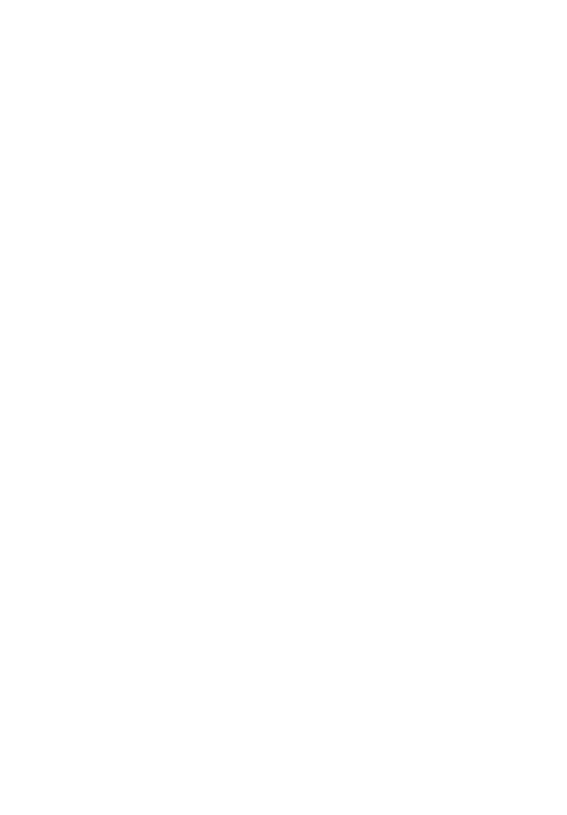 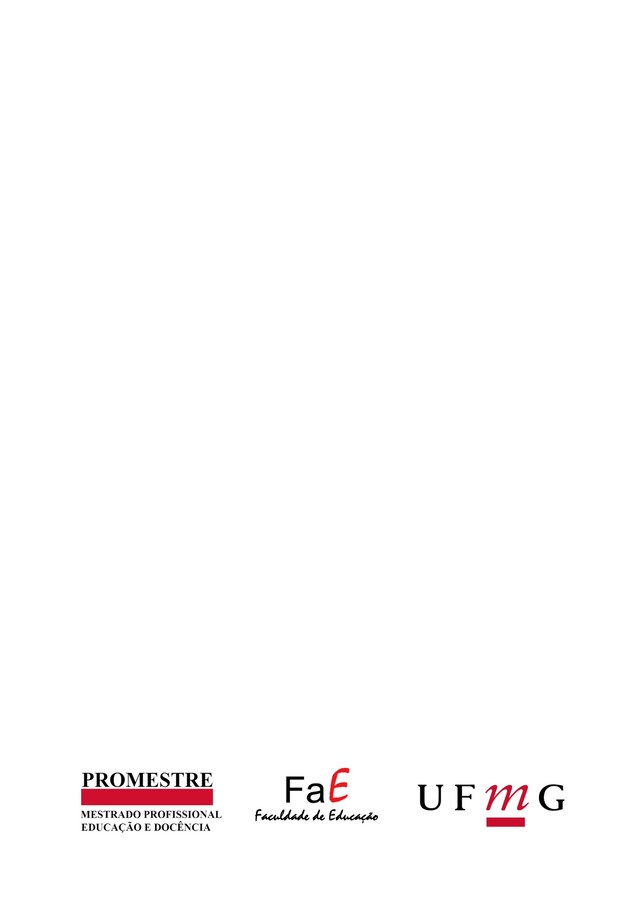 Uma apresentação sobre a pesquisa envolvida e suas motivações.E uma explicação sobre o produto finalDetalhes sobre o produto, como: Tempo de duração; Formato; Em caso de filme: gênero; Em caso de jogo: plataforma ; etc...Ficha Técnica da produção do Produto, como: Diretor; Roteirista; Editor; Programador; e etc...ANO